Electric Bus and Chargers Form
Public Purpose Charge (SB 1149) Schools ProgramContact InformationSchool District:     Contact Person and Title:     Mailing Address:  Phone:     E-mail: 	Form Prepared By (if other than SD filling out form)Organization/Firm:       Contact Person and Title:     Mailing Address:      Phone:   E-mail:  Has fleet audit been completed and submitted to ODOE?  (If not, then please see fleet audit details on SB 1149 Schools Program website.)Electric Chargers Only fill out this section if requesting SB 1149 funds for electric chargers Does the School District have any electric buses currently? Is there currently electric charging infrastructure? If so, please provide location, use details and type of chargers, etc.:  Please provide details for chargers being requested with SB 1149 funds:Please provide the connector type for each charger:Please provide site location(s) of charger (s) including facility name and address:  Will the charger be owned by the School District?  If not, then please list owner. 
 Will the charger be available for School District EVs, School District staff for personal vehicles and/or will it be available for public use? Please also estimate percent of use (e.g. 50% workplace, 40% staff, 10% public) Will the School District charge a fee for use of charger? Please specify if fee would apply to staff and/or public. Has the School District discussed infrastructure with electric provider? If so, any concerns, details that were discussed. Will the charger have its own electric meter with the School District’s electric provider account?  If not, then which electric bill/meter will the charger be included with. 
Electric Charger CostsPlease provide total project cost estimate including details below.  If contractor estimate is provided with broken out details, then table below is not required if estimate is attached.Electric Charger Other Incentives / GrantsWill the School District be applying for any other utility incentives or grants for the chargers? If so, then please provide details on potential incentive or grant, the potential award and timeframe of award notifications. Electric Buses Only fill out this section if requesting SB 1149 funds for electric bus(es)Will the School District use the electric bus for student transportation of any kind?   If so, then please work with the Oregon Department of Education on any rules/regulations/requirements for student transportation. ODE contact information Number of bus(es) being requested for SB 1149 funds reimbursement:  Please provide, the details on bus(es) requested within the table: If leasing any buses, provide length of lease term: Will the School District be replacing an existing bus with an electric bus?  If so, then please provide information below to reference bus details in fleet audit:Electric Bus Other Incentives / GrantsWill the School District be applying for any other utility incentives or grants for the electric bus? If so, please provide details on potential incentive or grant, the potential award and timeframe of award notifications. SB 1149 Funds for Electric Buses and ChargersSB 1149 eligible amounts are not considered approved for reimbursement until after the School District has completed and submitted the fleet audit, the Electric Bus and Chargers Form, and receipts and final cost documentation to ODOE with a request for reimbursement,  and ODOE has supplied an approval to reimburse confirmation e-mail.SB 1149 Eligible Portion for Reimbursement for Chargers100% of charger cost to the School District for dedicated units to electric bus fleetSB 1149 Eligible Amount for Reimbursement for Electric BusesType A Buses – up to $250,000 per busType C/D Buses – up to $300,000 per busThe SB 1149 eligible cost is valid through December 31, 2022, unless otherwise approved by ODOE.  Eligible costs will be re-evaluated for 2023. SB 1149 eligible amounts are not to exceed 100% of purchase price minus any other funding the School District receives.School District SavingsIf your School District is considering replacing a bus with an electric bus or adding an electric bus to your fleet, these are some estimated potential savings: Estimated Fuel Cost and Greenhouse Gas Emissions: Estimated Fuel Savings:
CNG to EV is $5,520 per yearDiesel to EV is $6,960 a yearPropane to EV is $3,720 a year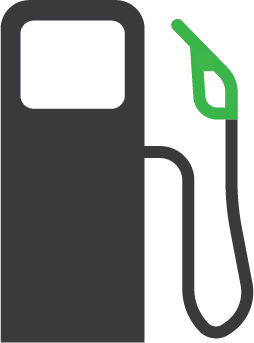 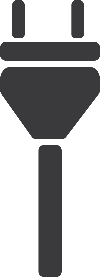 Estimated Greenhouse Gas Emissions Savings:
CNG to EV is 39,000 lbs CO2 a yearDiesel to EV is 40,000 lbs CO2 a yearPropane to EV is 17,000 lbs CO2 a year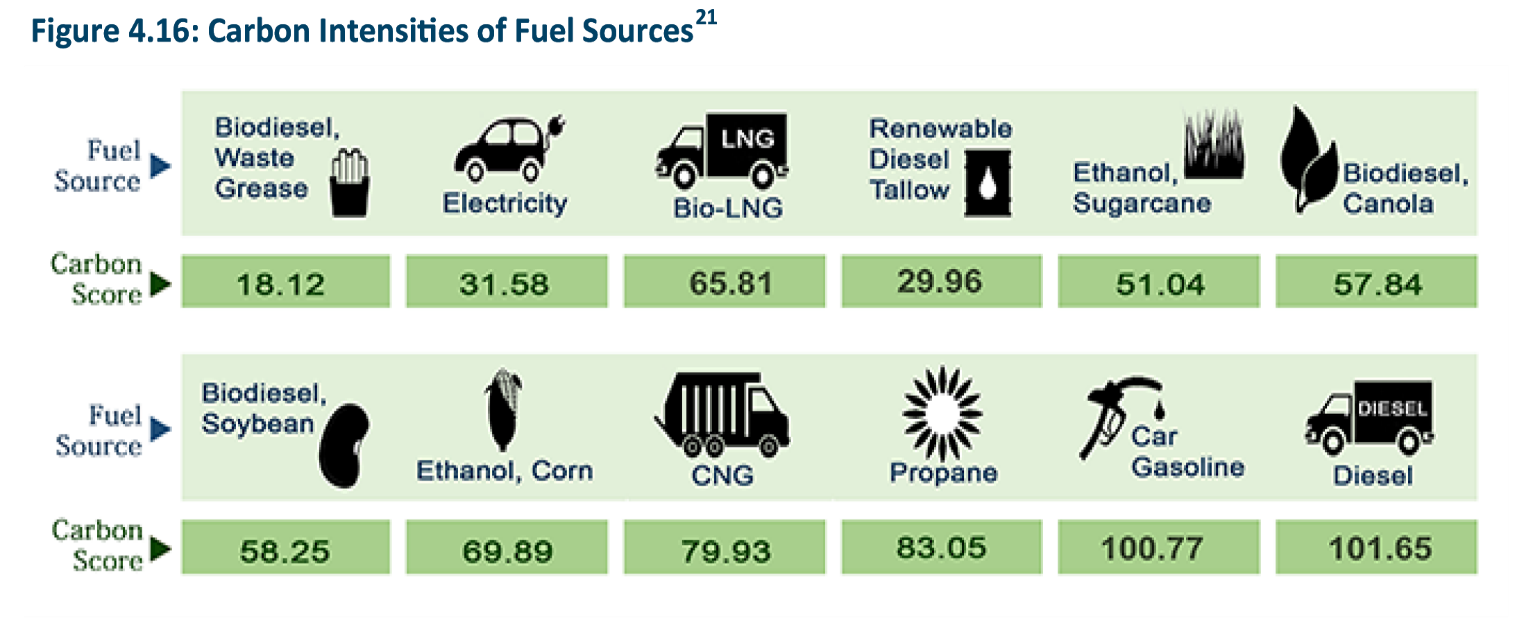 Charger LevelManufacturerModel #Power Output (kW)Year# RequestedCharger Model #Connector TypeConnector Count per ChargerEquipment CostEquipment CostEquipment CostLabor CostLabor CostLabor CostLabor CostCharger TypeQtyUnitTotalHrs/Unit$/Hour$/UnitTotalTotal CostSubtotal Equipment & LaborDesign & Engineering costsSoftware costsPermitting feesAuxiliary equipment costs (wiring, conduit, breakers, disconnects, etc.)Construction Costs (trenching, paving, etc.)Electrical installation costs (if separate from labor costs)Other costs: Please specifyTotal Costs$BusMakeModelTypeYearBattery Size (kWh) Total Range (Miles)CostPurchase or Lease123456BusPlate #MakeModelTypeYear123Fuel TypeFuel Efficiency** UnitPricePer unitPrice per mileAnnual MilesAnnual Fuel CostAnnual Emissions lbs of CO2 ***Compressed Natural Gas4MPG$ 2.59Gallon$ 0.6512,000$ 7,80057,000Diesel8MPG$ 6.19Gallon$ 0.7712,000$ 9,24058,000Propane7MPG$ 3.53Gallon$ 0.5012,000$ 6,00035,000Electricity75Miles per charge$ 13.95Charge*$ 0.1912,000$ 2,28018,000ODOE used Oregon rates where feasible.* Estimate that each charge is 155 kWh and electricity average cost is $0.09 per kWh. Electric rate from EIA as of 07/25/2022.** CNG & Propane rates from USDOE Alternative Fuels Data Center National Average prices.  MPG in calculations are average MPGs pulled from different bus manufacture sites and only used to show estimated fuel savings for the SB 1149 Schools Program.*** Diesel rate from AAA as of 07/25/2022.**** CO2 emissions above come from using the average annual vehicle details above in Fuel Savings section of form as inputs within the US DOE Vehicle Cost Calculator. CO2 emissions are consistent with the Oregon DEQ emissions factors.ODOE used Oregon rates where feasible.* Estimate that each charge is 155 kWh and electricity average cost is $0.09 per kWh. Electric rate from EIA as of 07/25/2022.** CNG & Propane rates from USDOE Alternative Fuels Data Center National Average prices.  MPG in calculations are average MPGs pulled from different bus manufacture sites and only used to show estimated fuel savings for the SB 1149 Schools Program.*** Diesel rate from AAA as of 07/25/2022.**** CO2 emissions above come from using the average annual vehicle details above in Fuel Savings section of form as inputs within the US DOE Vehicle Cost Calculator. CO2 emissions are consistent with the Oregon DEQ emissions factors.ODOE used Oregon rates where feasible.* Estimate that each charge is 155 kWh and electricity average cost is $0.09 per kWh. Electric rate from EIA as of 07/25/2022.** CNG & Propane rates from USDOE Alternative Fuels Data Center National Average prices.  MPG in calculations are average MPGs pulled from different bus manufacture sites and only used to show estimated fuel savings for the SB 1149 Schools Program.*** Diesel rate from AAA as of 07/25/2022.**** CO2 emissions above come from using the average annual vehicle details above in Fuel Savings section of form as inputs within the US DOE Vehicle Cost Calculator. CO2 emissions are consistent with the Oregon DEQ emissions factors.ODOE used Oregon rates where feasible.* Estimate that each charge is 155 kWh and electricity average cost is $0.09 per kWh. Electric rate from EIA as of 07/25/2022.** CNG & Propane rates from USDOE Alternative Fuels Data Center National Average prices.  MPG in calculations are average MPGs pulled from different bus manufacture sites and only used to show estimated fuel savings for the SB 1149 Schools Program.*** Diesel rate from AAA as of 07/25/2022.**** CO2 emissions above come from using the average annual vehicle details above in Fuel Savings section of form as inputs within the US DOE Vehicle Cost Calculator. CO2 emissions are consistent with the Oregon DEQ emissions factors.ODOE used Oregon rates where feasible.* Estimate that each charge is 155 kWh and electricity average cost is $0.09 per kWh. Electric rate from EIA as of 07/25/2022.** CNG & Propane rates from USDOE Alternative Fuels Data Center National Average prices.  MPG in calculations are average MPGs pulled from different bus manufacture sites and only used to show estimated fuel savings for the SB 1149 Schools Program.*** Diesel rate from AAA as of 07/25/2022.**** CO2 emissions above come from using the average annual vehicle details above in Fuel Savings section of form as inputs within the US DOE Vehicle Cost Calculator. CO2 emissions are consistent with the Oregon DEQ emissions factors.ODOE used Oregon rates where feasible.* Estimate that each charge is 155 kWh and electricity average cost is $0.09 per kWh. Electric rate from EIA as of 07/25/2022.** CNG & Propane rates from USDOE Alternative Fuels Data Center National Average prices.  MPG in calculations are average MPGs pulled from different bus manufacture sites and only used to show estimated fuel savings for the SB 1149 Schools Program.*** Diesel rate from AAA as of 07/25/2022.**** CO2 emissions above come from using the average annual vehicle details above in Fuel Savings section of form as inputs within the US DOE Vehicle Cost Calculator. CO2 emissions are consistent with the Oregon DEQ emissions factors.ODOE used Oregon rates where feasible.* Estimate that each charge is 155 kWh and electricity average cost is $0.09 per kWh. Electric rate from EIA as of 07/25/2022.** CNG & Propane rates from USDOE Alternative Fuels Data Center National Average prices.  MPG in calculations are average MPGs pulled from different bus manufacture sites and only used to show estimated fuel savings for the SB 1149 Schools Program.*** Diesel rate from AAA as of 07/25/2022.**** CO2 emissions above come from using the average annual vehicle details above in Fuel Savings section of form as inputs within the US DOE Vehicle Cost Calculator. CO2 emissions are consistent with the Oregon DEQ emissions factors.ODOE used Oregon rates where feasible.* Estimate that each charge is 155 kWh and electricity average cost is $0.09 per kWh. Electric rate from EIA as of 07/25/2022.** CNG & Propane rates from USDOE Alternative Fuels Data Center National Average prices.  MPG in calculations are average MPGs pulled from different bus manufacture sites and only used to show estimated fuel savings for the SB 1149 Schools Program.*** Diesel rate from AAA as of 07/25/2022.**** CO2 emissions above come from using the average annual vehicle details above in Fuel Savings section of form as inputs within the US DOE Vehicle Cost Calculator. CO2 emissions are consistent with the Oregon DEQ emissions factors.ODOE used Oregon rates where feasible.* Estimate that each charge is 155 kWh and electricity average cost is $0.09 per kWh. Electric rate from EIA as of 07/25/2022.** CNG & Propane rates from USDOE Alternative Fuels Data Center National Average prices.  MPG in calculations are average MPGs pulled from different bus manufacture sites and only used to show estimated fuel savings for the SB 1149 Schools Program.*** Diesel rate from AAA as of 07/25/2022.**** CO2 emissions above come from using the average annual vehicle details above in Fuel Savings section of form as inputs within the US DOE Vehicle Cost Calculator. CO2 emissions are consistent with the Oregon DEQ emissions factors.